ANWARCurriculum VitaeFINANCEPROFESSIONAL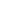 ANWAR 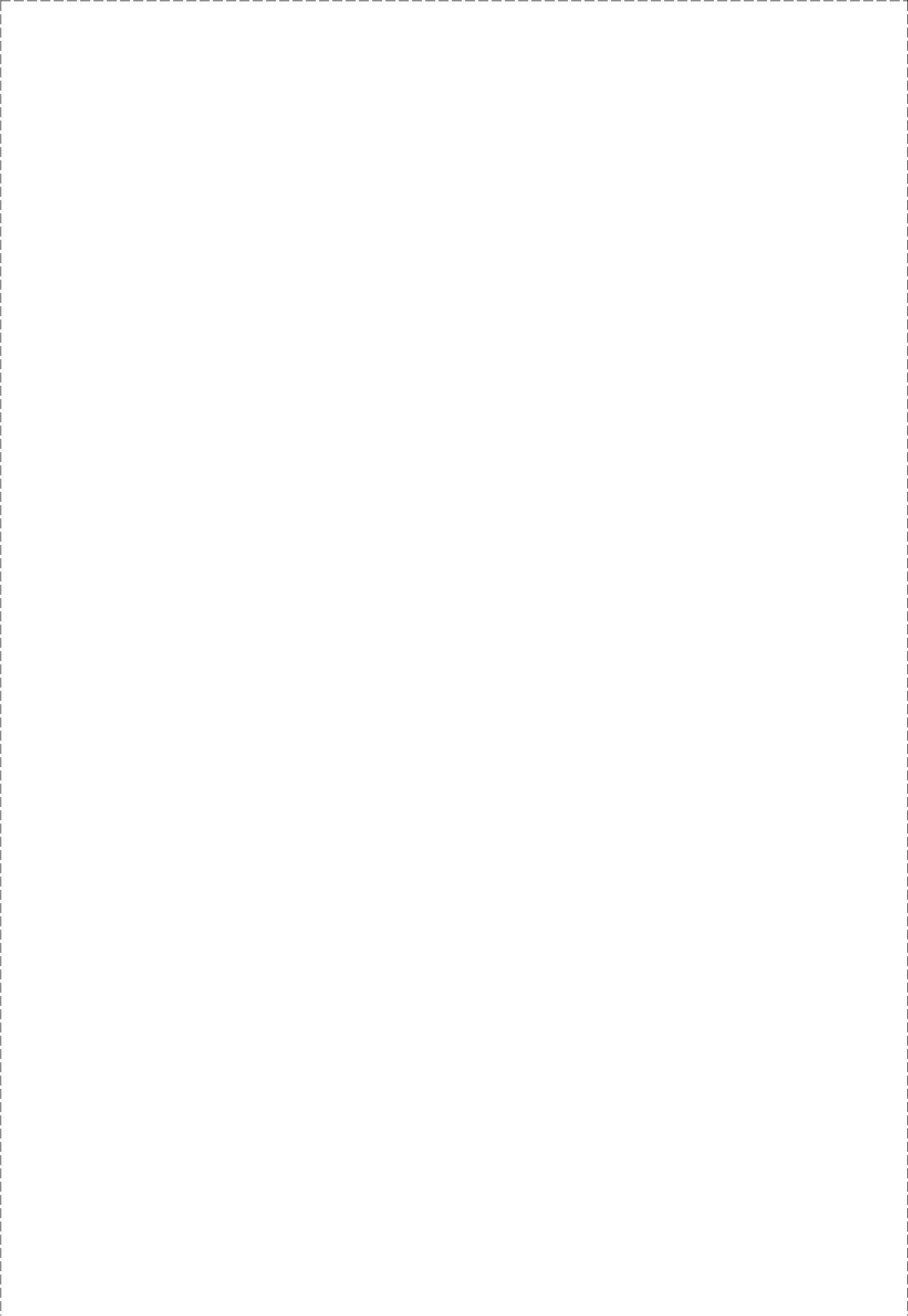 Anwar.350403@2freemail.com EXECUTIVE PROFILESenior Accounts AssistantAccounts Payable | Accounts Receivable | InvoicingSNAPSHORT: Performance-driven professional with, Bachelor of Economics with over 12 years of qualitative experience as Senior Accounts Assistant with Emirates Flight Catering LLC, Dubai, involve in all financial and accounting functions and activities.OBJECTIVE_____________________________________________________________A knowledge seeker, keen to maximize own professional value by learning and committing to full-time employment engagements. First-rate communicator, self-regulating worker. Acknowledged for capacity to meet deadlines, "get the numbers right," resolve persistent problems, and conceive cost and efficiency improvements for the financial well-being of business.EXPERIENCE SYNOPSIS_________________________________________________LINENCRAFT, BR. OF EMIRATES FLIGHT CATERING CO. L.L.CLinencraft caters to an industry that demands high laundering and dry-cleaning standards and excellence. It is an ultra-modern state-of-the-art industrial laundry facility; spread over 12,500m2 at the Dubai Investments Park. The technologically advanced facility and comprehensive processes combined with procedures and a fully experienced team ensures that services and quality standards are never compromised.   principle accountabilitiesEnsure the invoices issued   to customers are verified against properly supported documents before posting it to ledgers.Sales update in ERP. Calculation of discounts, if any. Preparation of statement of accounts, receipt entry, payment matchingTimely payment follow-upEscalate the payment delay cases to finance management Provide statistical information pertains to Sales & Revenue 2 | P a g e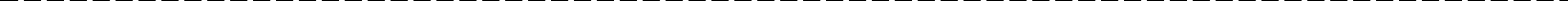 EMIRATES FLIGHT CATERING CO. L.L.CEmirates Flight Catering operating on a 24x7 cycle, based in Dubai International Airport is one of the busiest in-flight catering kitchens in Middle East catering to over 100 airline customers.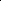 job purposeEnsure to maintain systematic controls to recheck arithmetical accuracy on all validated, approved accounting documentations that are to be recorded in the system with appropriate audit trail to track down respective actual, budget and historic details.principle accountabilitiesThe key accountability is to release foreign supplier’s payments thru Wire transfers, Letter of Credits and Cash against documents Letter of Credit establishment Monitor Foreign Supplier’s Bank Guarantees – make sure the receipt of goods in warehouse before the expiry date of Bank Guarantees Release payment for an average 100 Foreign Suppliers every month with an approximate value of AED 10 Million. Reconciliation of supplier statements of account Forecast monthly and weekly foreign supplier’s payment schedule in order to enable treasury Dept. to maintain appropriate cash flow. Monthly aging of foreign supplier payment register for management disclosure Prepare and maintain landed costing for all imported goods to monitor purchase price variance and notify costing department. Monitor and accounting of shipment clearing invoices Submission of consolidated monthly Marine Declaration Statement to Insurance Department Respond to Audit queries Maintain working files neatly in a proper way Reconciliation of ledger accounts with various statements and reportseducational qualification_________________________________________________Bachelor of Arts (Economics) Passed from Mahatma Gandhi University, Kerala, year 2000 Higher Secondary Examination passed, year 1997 computersERP (JDE) accounting package Microsoft MS office tools – Excel, word, Power point 3 | P a g etraining attendedElementary Food Hygiene Fire & Safety Train the trainer Business writing development Email Etiquette Enhanced Customer Experiencestrong pointsHonest, hardworking & Quick learner Self-motivated, ambitious, and innovative Healthy, flexible and eager to succeed. Good Communication Skill and time management Positive thinking and good team player Have good sense of humour and pleasant by nature Strong organizing skills & a team player who really does enjoy the challenges Personal ProfileDate of Birth	: 26th October, 1979Age			: 37 yearsGender			: MaleMarital Status	: MarriedNationality			: IndianLanguages Known  : English, Hindi, and MalayalamPassport detailsPlace of Issue	: DubaiDate of Issue	: 11.08.2010Date of Expiry	: 10.08.2020Visa Status 			: On visit visa	     Visa expiry		: 01.06.20174 | P a g e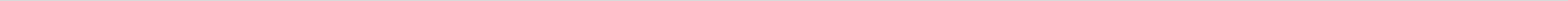 I do here by declare that all the information stated above is true to the best of my knowledge and beliefNB: Reference can be provided upon demand.5 | P a g ePOSITION:   senior accounts assistant (Invoicing & AR):   senior accounts assistant (Invoicing & AR)DURATION:June 2014 – august 2016POSITION: accounts assistant (accounts payable): accounts assistant (accounts payable)DURATION:June 2004 – May 2014Dubai